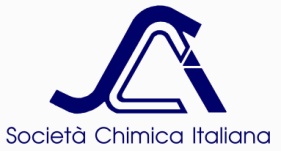 Divisione di DidatticaChimicaSCUOLA ESTIVA DI RICERCA EDUCATIVAE DIDATTICA DELLA CHIMICA“ULDERICO SEGRE”VII edizione 7-9 settembre 2015NAPOLIDifficoltà nell'insegnamento/apprendimento della ChimicaModulo di iscrizione Da inviare via E-mail entro il 30 giugno 2015 a chiaraschettini@hotmail.comNome: ..............................................................................................................................Cognome: .........................................................................................................................E-mail: .............................................................................................................................Indirizzo: …………..........................................................................................................Recapito telefonico: .........................................................................................................Per gli insegnanti della Scuola secondaria di II grado:Nome e Tipologia dell’Istituto di insegnamento:..................................................................................................................Classe di abilitazione: .....................................................................................................................Si desidera fruire del pernottamento?                     SI                                    NOPer gli universitari:Dip.to e Università di appartenenza:..................................................................................................................Settore scientifico/disciplinare: ...................................................................................................Si desidera fruire del pernottamento? 		SI				NO